PROGRAMACIÓN DIDÁCTICA DEL MÓDULO PROFESIONAL- DOCUMENTO BASE -para todos los módulos______________________________________________________CORRESPONDIENTE AL CICLO DE GRADO SUPERIOR DE“TÉCNICO SUPERIOR DE ENSEÑANZA Y ANIMACIÓN SOCIODEPORTIVA”de la Familia Profesional ACTIVIDADES FÍSICAS Y DEPORTIVAS________________________________________________________Centro I.E.S. HISTORIADOR CHABÁS de DéniaCurso 2023-2024________________________________________________________Introducción y justificación. En el presente documento se presenta la programación didáctica de BASE de los módulos pertenecientes al Ciclo de Grado Superior de ENSEÑANZA Y ANIMACIÓN SOCIODEPORTIVA (TSEAS), que corresponde a la Familia Profesional de Actividades Físicas y Deportivas.La Programación Didáctica, que constituye una de las funciones de los docentes, tal y como viene indicado en el artículo 91 de la LOE, es elaborada por el Departamento de Educación Física de la Familia Profesional AFD, siguiendo las directrices de la Comisión de Coordinación Pedagógica del IES, las de la correspondiente Conselleria y en base a los Reales Decretos por los que se establece la titulación, el Decreto por el que se establece el currículo para la Comunitat Valenciana y las órdenes y normativas vigentes.Los aspectos más relevantes que afectan a las programaciones didácticas son:Los centros las elaborarán entendidas como los instrumentos de planificación curricular específicos para cada uno de los módulos y bloques de formación.Para su elaboración se hace cada vez más necesaria la coordinación, sobre todo en los contenidos, entre los diferentes módulos de cada curso. También la coordinación con las programaciones del departamento de FOL, ORIENTACIÓN e INGLÉS.Como norma, el profesorado informará al alumnado a principio de cada curso de la programación didáctica, la explicará y, si no hay comentarios ni cuestiones en contra, quedará establecida y asumida por alumnado y profesor.El profesorado, vía Dep. de Formación Profesional, facilitará copia de esta programación didáctica al equipo Directivo del Centro.El profesorado responsable de cada módulo dará a conocer al alumnado a comienzos de cada curso la programación didáctica, la cual incluirá para cada bloque o módulo de enseñanza por nivel, al menos, los objetivos, contenidos, métodos pedagógicos, criterios de evaluación mínimos exigibles para obtener una valoración positiva, criterios de calificación, así como los procedimientos de evaluación del aprendizaje que se utilizarán.Las programaciones didácticas quedarán a disposición para consulta del alumnado, y en el caso de menores de sus representantes legales, y el profesorado facilitará las aclaraciones que se le soliciten en su horario de atención al alumnado. Las programaciones tendrán difusión pública por los medios que el centro establezca.Contextualización. (fuente y datos obtenidos del “Observatori Marina Alta – 2019”).Este título de TSEAS se imparte en nuestro centro IES Historiador Chabás, centro público, ubicado en Dénia donde se imparten las etapas de Educación Secundaria Obligatoria (ESO) y Bachillerato, así como Ciclos Formativos de FP Básica, Grado Medio y Superior y enseñanzas profesionales deportivas. El profesorado, para la elaboración de las programaciones, ha tenido igualmente presentes las características del centro, el diagnóstico inicial del alumnado y sus características así como el entorno sociocultural y productivo. Al respecto de lo anterior, nuestro centro tiene una dimensión comarcal y la comarca de la Marina Alta se posiciona como un territorio difícilmente igualable a nivel nacional e internacional en lo que respecta al valor paisajístico y climático. De igual modo, cuenta con un patrimonio natural y ecológico muy diverso, cuya preservación y mejora debe ser fundamental para su sostenibilidad.La posición geográfica estratégica de la zona, siendo el punto más al este de la Comunidad Valenciana, su cercanía a las Islas Baleares, y su equidistancia entre las capitales de Valencia y Alicante le otorgan unos beneficios en cuestión de flujo de turistas y visitantes y una poderosa ventaja competitiva como destino turístico.Presenta la comarca también un alto grado de conservación del entorno paisajístico, sobre todo, en la zona interior de la comarca. Con un total de 66 espacios naturales protegidos - entre ellos, 4 parques naturales -.Destaca el carácter cosmopolita y plural de los residentes en la zona, siendo un ejemplo de convivencia entre la población natural de la comarca y los turistas, tanto visitantes como residentes, que eligen la comarca. Como dato importante decir que el censo de la comarca está en torno a los 175.000 habitantes/residentes y que en los meses de verano puede llegar a alcanzar las 800.000 personas conviviendo a la vez. Como consecuencia de esta mezcla de nacionalidades y culturas convivientes los perfiles de nuestro alumnado de los ciclos de FP son muy variados en cuanto a la prcedencia de las familias.Turísticamente, la comarca cuenta con una amplia oferta de alojamiento y plazas hoteleras así como con una numerosa oferta de restauración que combina tradición y creatividad y a la que se añade una abundante y variada oferta de ocio, aunque muy focalizada en el litoral.Y como dato más relevante de cara a la inserción laboral de nuestro alumnado, la comarca también ofrece una amplia oferta en infraestructuras deportivas y náuticas, numerosas playas repartidas por todo el litoral, complejos turísticos y hoteles, balnearios, escuelas y clubes deportivos, campamentos para turismo tanto de oferta pública como privada.Finalmente comentar que es titulación ofertada en nuestro instituto abarca y recibe alumnado de nuestra propia comarca y comarcas colindantes encontrándose la oferta más cercana de la misma titulación en Oliva y Gandía (Comarca de la Safor) y La Nucia y Benidorm (Marina Baixa).Los módulos profesionales que conforman el título:Primer curso1124. Dinamización grupal1136. Valoración de la condición física e intervención en accidentes1138. Juegos y actividades físico-recreativas y de animación turística1139. Actividades físico-deportivas individuales1143. Metodología de la enseñanza de actividades físicodeportivas1145. Formación y Orientación LaboralCV0003. Inglés técnico I-S.Segundo curso: 1123. Actividades de ocio y tiempo libre 1137. Planificación de la animación sociodeportiva 1140. Actividades físico-deportivas de equipo 1141. Actividades físico-deportivas de implementos 1142. Actividades físico-deportivas para la inclusión social 1144. Proyecto de enseñanza y animación sociodeportiva CV0007. Pilota valenciana 1146. Empresa e Iniciativa Emprendedora 1147. Formación en Centros de Trabajo CV0004. Inglés técnico II-S.La competencia general de este título de TSEAS:Estraída de la normativa, las competencias generales del título serían:La competencia general de este título consiste en elaborar, gestionar y evaluar proyectos de animación físico-deportivos recreativos para todo tipo de usuarios, programando y dirigiendo las actividades de enseñanza, de inclusión sociodeportiva y de tiempo libre, coordinando las actuaciones de los profesionales implicados, garantizando la seguridad, respetando el medio ambiente y consiguiendo la satisfacción de los usuarios, en los límites de coste previstos.Competencias profesionales, personales y sociales.En la tabla que podemos ver a continuación se concretan las competencias profesionales del título TSEAS. 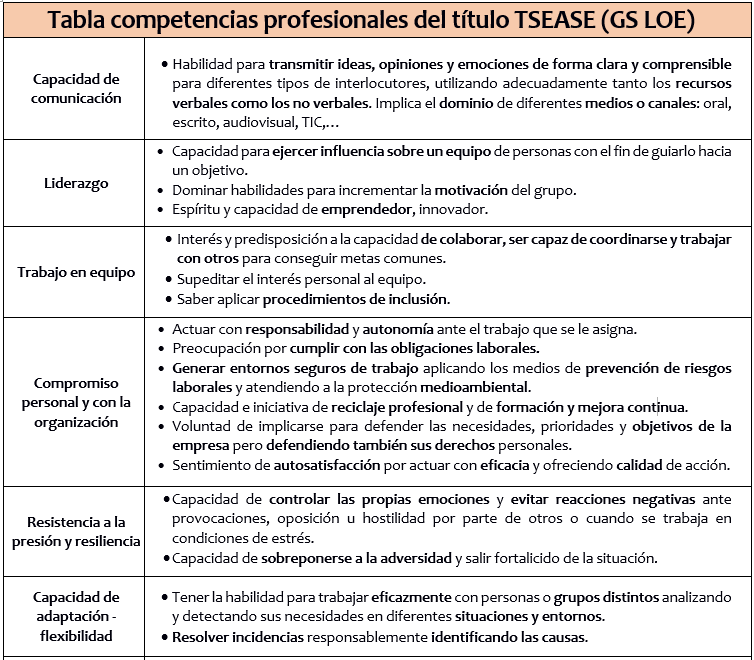 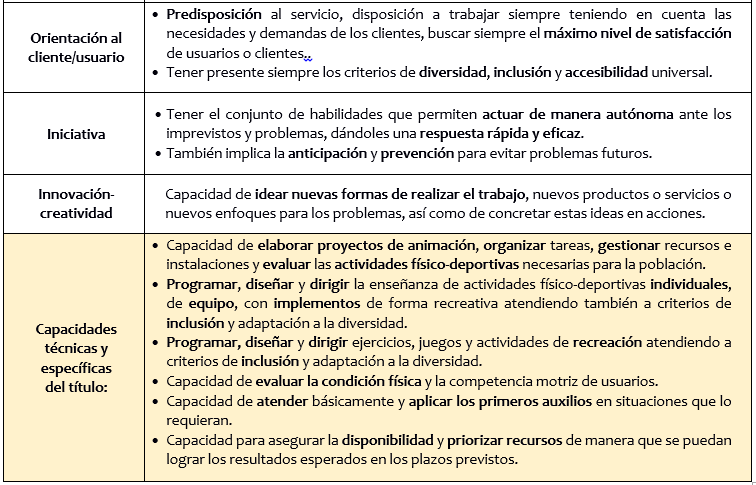 Entorno profesional, ocupaciones y puestos de trabajo más relevantes son los siguientesLas personas que obtienen este título ejercen su actividad profesional tanto en el ámbito público, administración general, autonómica o local, como en entidades de carácter privado, grandes, medianas o pequeñas empresas que ofrezcan servicios de enseñanza deportiva, acondicionamiento físico, inclusión sociodeportiva y recreación. Su actividad se desarrolla en las áreas de la animación social, la enseñanza físico-deportiva en diferentes contextos y edades, la animación turística y las actividades de tiempo libre educativo infantil y juvenil, ocupándose de la planificación, organización, dinamización y evaluación de las actividades.Asimismo, puede ocuparse de la organización de competiciones no oficiales y pequeños eventos físico-deportivos para todo tipo de usuarios y para empresas de turismo activo.Su actividad se desarrolla en instalaciones deportivas convencionales y no convencionales y en el entorno natural, así como en instalaciones turísticas, tales como hoteles, balnearios, campamentos para turismo y ciudades de vacaciones. Los sectores productivos de inserción profesional son los del deporte, turismo, ocio y tiempo libre educativo infantil y juvenil.Objetivos.Desde todos los módulos se intentará contribuir a conseguir las competencias generales y profesionales así como las habilidades sociales básicas que debe tener un TÉCNICO ANIMADOR SOCIO-DEPORTIVO y que deben ser :La cortesía y educación.La simpatía y amabilidad.La capacidad de autonomía.La actitud permanente de aprendizaje.Ser activo y dinámico.La tolerancia y empatía.El desarrollo de la autocrítica.La adaptabilidad a situaciones diversas.La resistencia a la frustración – resiliencia.La capacidad de dialogo y comunicación oral.La capacidad de comunicación no verbal.La capacidad de organización.La capacidad de improvisación El entusiasmo y positivismo.La creatividad.La actitud permanente de observación, análisis y crítica.Marco legislativo del título.Para elaboración de las programaciones se ha tenido en cuenta la siguiente legislación:Ordenación y aspectos normativos - Formación Profesional - Generalitat Valenciana (gva.es)Real Decreto 653/2017, de 23 de junio, por el que se establece el título de Técnico Superior en enseñanza y animación sociodeportiva y se fijan los aspectos básicos del currículo.DECRETO 134/2022 de 7 de octubre, del Consell, por el que se establece para la Comunitat Valenciana el currículo del ciclo formativo de grado superior correspondiente al título de técnico o técnica superiores en Enseñanza y Animación Sociodeportiva.Calendario escolarEl presente curso será del 11 de septiembre 2023 hasta el 21 de junio de 2024.Para los módulos del 1er curso la duración será de 32 semanas lectivas y para los de 2º curso será de 20 semanas.La evaluación en general de los módulos de los ciclos.Se hará tomando como referencia los resultados de aprendizaje y los criterios de evaluación de los módulos profesionales, así como los objetivos generales del ciclo. También de la normativa extraemos para nuestras programaciones que la evaluación debe tener carácter EDUCATIVO en base a ser:OBJETIVA, que dedicación, esfuerzo y valoración del rendimiento del alumnado no sean subjetivos,REAL y PRÁCTICA, que pueda demostrar que se han conseguido los resultados de aprendizaje y capacidades previstas.CONTINUA y CONSTANTE, buscando las dificultades en el momento que se producen.FORMATIVA, herramienta para regular y mejorar los procesos de enseñanza.ADAPTATIVA, a diversidades y diferentes ritmos de aprendizaje.INTEGRADORA, no selectiva.DEMOCRÁTICA, colaboradora, con la participación de alumnos, el profesorado y el resto de la comunidad educativa.JUSTA, e individual, a cada uno lo que le corresponda.de CALIDAD, mirando el esfuerzo individual y no sólo el rendimiento final cuantitativo.VARIADA, utiliza diferentes métodos, medios e instrumentos.MOTIVADORA, hacia el aprendizaje permanente, hacia la mejora continua.GLOBAL, considera todos los elementos y procesos,Y, sobre todo, no debe ser exclusivamente CALIFICADORA, no con carácter FINALISTA y no debe ser un instrumento de PODER.Sesiones de evaluación:Atendiendo a la normativa, para cada curso se realizarán las siguientes sesiones de evaluación:En el primer curso:Una sesión de evaluación inicial, antes de la finalización del primer mes lectivo del curso.Al menos dos sesiones de evaluación parciales, una al término del primer trimestre y otra al término del segundo trimestre.Una sesión de evaluación final ordinaria al término del tercer trimestre.Una sesión de evaluación final extraordinaria, con posterioridad a la realización de las actividades y/o pruebas de recuperación correspondientes y antes del inicio de las actividades lectivas del curso siguiente.En el segundo curso:Una sesión de evaluación inicial, antes de la finalización del primer mes lectivo del curso.Una sesión de evaluación parcial al término del primer trimestre.Una sesión de evaluación final extraordinaria de ciclo formativo al término del primer trimestre y, en su caso, al término del segundo período de realización del módulo profesional de Formación en Centros de Trabajo y, en su caso, del módulo de Proyecto.Una sesión de evaluación final ordinaria previamente al inicio del primer período anual de realización del módulo de Formación en Centros de Trabajo y, en su caso, del módulo de Proyecto.Una sesión de evaluación final extraordinaria al término del tercer trimestre.Una sesión de evaluación final ordinaria de ciclo formativo al término del primer período de realización del módulo de Formación en Centros de Trabajo y, en su caso, del módulo de Proyecto.Excepcionalmente, podrá realizarse una sesión de evaluación final de ciclo formativo previa al inicio del primer período anual de realización del módulo de Formación en Centros de Trabajo para el alumnado que hubiera obtenido la exención en dicho módulo y los restantes módulos que cursa sean evaluados en ese momento con carácter final incluido, en su caso, el módulo de Proyecto.Resultados de aprendizaje y criterios de evaluación.Quedan concretados en cada móduloContenidos básicos.Quedan concretados en cada móduloCriterios generales de calificación.Quedan concretados en cada módulo pero, como norma general para todos y como marca la normativa, para la aplicación del proceso de evaluación continua se requiere la asistencia del alumnado regular a las clases y actividades programadas para cada módulo para lo que, en régimen presencial, será necesaria la asistencia al menos al 85 % de las clases y actividades previstas en cada módulo. Por tanto la falta de asistencia a las sesiones presenciales supondrá la pérdida del derecho a la evaluación continua y el alumnado no poder sumar los puntos de los exámenes parciales que pudieran realizarse el día que falto a clase. Siendo así que se perdiera la evaluación continua el alumnado quedará emplazado a única convocatoria ordinaria del examen final en junio donde entrarán todos los contenidos tratados durante el curso.El profesorado de cada módulo convocará por correo electrónico al alumnado que estime conveniente al examen final. La convocatoria se realizará con antelación suficiente indicando la fecha, la hora, el lugar de realización y las características de la prueba así como los instrumentos de calificación que se utilizarán. Si en el examen final de junio no se alcanza la nota de 5 puntos, el alumno podrá presentarse al examen extraordinario de final de junio o julio (cuando se determine la fecha por la Dirección de Estudios). El profesorado decidirá y comunicará al alumnado en un programa de recuperación individual lo que deberá hacer, modificar o recuperar de cara al examen en convocatoria extraordinaria.Las convocatorias ordinarias y extraordinarias se harán públicas en la web del centro.Por norma general, al alumnado se le exigirá la participación activa en las sesiones así como en todas las actividades que se programen durante el curso en cada módulo.Si el alumnado asiste a una sesión práctica pero por el motivo que sea no la puede realizar activamente, a criterio del profesorado podrá hacer: entregar un trabajo antes de transcurrida una semana, dirigir el calentamiento general del grupo, valorar y observar las propuestas del profs., dar feedbacks al grupo, encargarse del material, anotar las actividades propuestas y variantes, etc. De otro modo, se considerará que no realiza una participación activa y podría repercutirle en la competencia profesional asignada en los criterios de calificación de la sesión o del módulo.La imposibilidad del alumno de realizar las clases durante un tiempo prolongado conllevará la correspondiente “adaptación temporal de su evaluación” o evaluación alternativa que el profesorado determinará y le dará a conocer.Se establece en el Dep. que las faltas de asistencia del alumnado pueden afectar a la adquisición de las competencias profesionales de cada módulo y serán tenidas en cuenta en ese sentido en los criterios de calificación como valoración de actitud profesional.El control de faltas del alumnado se llevará a través de la plataforma ITACA. Se considerarán faltas justificadas las ausencias derivadas de enfermedad, accidente o cualquier otra circunstancia que el alumno acredite de manera fehaciente y con un documento justificante y en el plazo máximo de una semana desde la sesión faltada. Pasado este plazo no se considerará falta justificada. Es potestad del profesor dar validez o no a los justificantes que le sean entregados.Se permitirá 5 minutos máximo de retraso para entrar a clase, entre 5 y 10 minutos de retraso se pondrá al alumno un “retraso”, a partir de los 10 minutos de iniciada la sesión el alumnado que llegue tarde se le permitirá el acceso a clase, pero se le anotará una falta de asistencia en ITACA.Las notas y calificaciones del alumnado se facilitarán al propio alumnado y a sus familiares si son convivintes. En el caso de comunicar las calificaciones a través de plataformas educativas (WEB FAMILIA), estas solamente deberán estar accesibles para el propio alumnado, sus familiares o tutores, sin que puedan tener acceso a las mismas personas distintas.Instrumentos de calificación y evaluación.Quedan concretados en cada módulo, no obstante en general se podrá utilizar para la evaluación de los resultados de aprendizaje del alumnado:Cuestionarios de observación sistemática (batería de preguntas concretas y preparadas que buscan respuestas mediante la observación del alumno, es organizar lo que vamos a mirar para luego calificar).Lista de control (listado de aspectos que se puedan observar si se han producido o no)Anecdotario (registro de hechos observados y que llaman la atención del profesor por ser conductas no habituales en el alumnado, positivas o negativas).Rúbricas o matrices de cualquier tipo (de valoración del esfuerzo, la creatividad, la actitud, la participación, la educación, la expresión oral, la capacidad de organización, …)Rúbricas de cualquier tipo de los propios compañeros,Evaluación recíproca entre compañeros,Planillas de observación de sesiones, de situaciones y contextos reales de aprendizaje (muy útiles en actividades complementarias y extraescolares),Tablas y planillas de competencias profesionales, Pruebas escritas de desarrollo largo,Cuestionarios tipo test o preguntas cortas,Elaboración y entrega de informes, esquemas o resúmenes de sesiones,Entrega de fichas de sesiones o de cualquier tipo,Pruebas orales,Presentación de trabajos individuales originales,Como norma general del Departamnento se establen los siguientes aspectos formales básicos para la entrega de trabajos: márgenes izquierdo y derecho a 3 cm.para texto e imágenes, la fuente y tamaño será arial 12 y para títulos y subtítulos el tamaño será de 16-14 respectivamente en negrita y mayúsculas, interlineado de 1.5, entre párrafos doble interlineado, texto justificado, las listas con sangría a 1 cm y sin faltas de ortografía.Presentación de trabajos en grupo,Presentación del cuaderno de clase o los apuntes ,Exposiciones y presentaciones públicas de trabajos individuales o grupales,Pruebas, supuestos y/o exámenes prácticos,Demostraciones prácticas de acciones técnicas, ejercicios físicos y/o progresiones.Pruebas basadas en el rendimiento,Encuestas de calidad,Entrevista individual con el alumnado anotando las respuestas.Grabaciones de imágenes y videos (con autorización expresa y exclusivamente como instrumento de evaluación)Reclamación de calificacionesEl alumnado tiene derecho a ser informado, al inicio de cada curso, de los criterios de evaluación, de calificación y de las pruebas a las que será sometido, de acuerdo con los objetivos y contenidos de la enseñanza en cada curso o periodo de evaluación.Se podrán solicitar revisiones respecto a las calificaciones de actividades académicas o de evaluación tanto parciales como al final de cada curso, y podrán reclamar contra las calificaciones obtenidas. De esta manera, el alumnado, o sus RRLL, podrán reclamar por escrito dirigido a Dirección en la Secretaría y hasta 3 días hábiles después de notificar la calificación por los motivos de:la aplicación incorrecta de los criterios de evaluación y calificación de la programación,la inadecuación de los instrumentos de evaluación a los objetivosLos centros docentes conservarán los instrumentos y pruebas de evaluación hasta 3 meses del inicio del curso escolar siguiente. Estos instrumentos estarán disponibles para consulta de alumnos y sus RRLL.Convocatorias y renuncias.El alumnado tendrá derecho siempre a un examen final en convocatoria ordinaria en el cual podrá aspirar a la máxima nota de 10 puntos si demuestra que cumple con los resultados de aprendizaje (RA) y los criterios de evaluación del módulo.El alumnado tiene derecho a renunciar a la evaluación continua y convocatorias. En caso de renuncia a evaluación continua deberá realizar un único examen de evaluación final en convocatoria ordinaria que incluirá todos los contenidos del curso.Con el fin de no agotar el límite de las convocatorias establecidas para este módulo, el alumnado, o sus representantes legales, podrán renunciar a la evaluación y calificación de una o las dos convocatorias del curso académico siempre que lo haga por el procedimiento administrativo, con un mes de antelación a la evaluación FINAL y que concurra alguna de las siguientes circunstancias:Enfermedad prolongada, enfermedad común durante el estado de gestación o accidente del alumno o alumna.Obligaciones de tipo personal o familiar apreciadas por el equipo directivo del centro que condicionen o impidan la normal dedicación al estudio.Desempeño de un puesto de trabajo.Maternidad o paternidad, adopción o acogida.Ser víctima de violencia de género.Otras circunstancias, debidamente justificadas, que revistan carácter excepcional.Metodología, organización y orientaciones pedagógicas.No podemos olvidar que el perfil profesional de este título de TSEAS es la de un/a técnico/a polivalente con capacidad para ejercer su actividad en el ámbito de los servicios deportivos, del ocio activo, el turismo y de la actividad física saludable, para todos los usuarios y atendiendo a la inclusión sociodeportiva.En general, como orientación metodológica fundamental, se establecerá una progresión en el aprendizaje, desde mayor dependencia del profesor/a, hacia la menor dependencia de éste y mayor autonomía del alumno/a.También utilizaremos una metodología fundamentalmente basada en una técnica de enseñanza de indagación donde el alumnado se acostumbre a intervenir creativamente en el proceso de enseñanza aprendizaje. Por ello no sería recomendable que el alumnado basara su aprendizaje en una repetición de modelos o esquemas ya hechos, sino más bien que aprendan a elaborar sus propias creaciones y recursos, aunque sea a partir de un ejemplo modelo visto en las sesiones. De esta manera, tanto la observación como la reflexión serían pilares fundamentales en este proceso.En las sesiones se buscará la participación y el protagonismo del alumnado propiciando cada vez de manera más autónoma exposiciones sobre diferentes contenidos a tratar. Resaltamos la importancia de las experiencias compartidas.En general, las orientaciones didácticas estarán en función de cada módulo, de las características y nivel del alumnado, de los recursos de los que disponemos, de los contenidos a tratar, de los objetivos a alcanzar, etc. Por lo tanto, no podemos definir una única metodología, sino que, en cada actividad, se concretará un método adecuado a la tarea, alumnado y circunstancias. Así, la metodología puede cambiar en el transcurso de la tarea según sean las respuestas del alumnado y las variaciones en el entorno.También para cada módulo las técnicas de enseñanza a seguir transcurrirán desde la instrucción directa hasta la enseñanza por indagación, según las necesidades del momento. En la práctica, estas técnicas se materializarán en diferentes estilos, desde la máxima dependencia del profesorado a la máxima independencia y son:Estilos tradicionales: Instrucción Directa y Asignación de tareas.Estilos participativos: Enseñanza recíproca, Enseñanza en pequeños grupos y Microenseñanza.Estilos que tienden a la individualización: Programa individual, Trabajo en grupos y Enseñanza Modular.Estilos Cognitivos: Descubrimiento guiado y Resolución de problemas.Estilos que fomentan la creatividad.Todas las técnicas se plantearán tratando de estimular la creatividad y la iniciativa personal para preparar al alumnado a enfrentar la realidad práctica y la capacitación y competencia profesional, por esto es tan importante participar.Remarcar que es importante vivenciar primero y conceptualizar después. Se adquiere mejor el aprendizaje después de la vivencia/experiencia. De manera que se intercalen los contenidos teóricos de los módulos con aplicaciones prácticas.También la selección de información y el uso de las nuevas tecnologías aplicadas a la educación y formación (TIC) será importante para concretar conceptos, exponer contenidos y estrategias de intervención.Como norma, al finalizar las sesiones, se debería dedicar un tiempo para su feed back y ayudar al alumnado a despertar la capacidad de observación y reflexión respecto a los contenidos trabajados, los objetivos propuestos para la sesión y facilitando las orientaciones pedagógicas. Recursos materiales necesarios. Tecnologías de la información y de la comunicación y protección de datos.Sobre la norma de utilización de aplicaciones de mensajería por parte del profesorado para la comunicación con el alumnado, copiamos literalmente el contenido:“a todos los efectos, las comunicaciones entre el profesorado y el alumnado deben tener lugar dentro del ámbito de la función educativa y no llevarse a cabo a través de aplicaciones de mensajería instantánea. Si hubiera que establecer canales específicos de comunicación, tendrán que emplearse los medios y herramientas establecidos por la Conselleria competente en materia de educación y puestas a disposición del alumnado y profesorado o por medio del correo electrónico” -.Para todos los módulos:Utilizaremos ITACA como instrumento digital de control de asistencia, calificar al alumnado y enviar mensajes y comunicaciones al alumnado y/o sus representantes legales.A través de las plataformas AULES y OneDRIVE se podrán enviar al alumnado todos los materiales didácticos para consulta y/o descarga.El Centro pondrá a disposición del alumnado un correo corporativo para comunicación en el proceso de enseñanza y aprendizaje.Es muy recomendable que el alumnado disponga de un PC con conexión a internet de cierta calidad y los programas se software básicos.Si es necesario utilizaremos la plataforma virtual TEAMS de enseñanza ONLINE.Los centros dispondrán de los medios didácticos específicos para el desarrollo de estas enseñanzas con aulas y espacios específicos y dotados tecnológicamente.Para algunos módulo (el profesorado lo concretará en su programación) se ofrecerá al alumnado la utilización de libro físico o libro media.Se dispondrá y gestionara todo el material deportivo necesario para el correcto funcionamiento de las sesiones (cada módulo detallará los elementos y materiales correspondientes).Igualmente en cada módulo se informará al alumnado del material deportivo personal que necesita para las clases y actividades que se van a realizar durante el curso.Actividades extraescolares Quedan concretadas en cada módulo.Alumnado con necesidades educativas especialesLas adaptaciones curriculares significativas no están contempladas en FP, es por ello que, sólo se podrán contemplar las siguientes medidas educativas y actuaciones, siempre contempladas de forma individual, que llevaremos a cabo con los distintos tipos de alumnado con necesidades específicas de apoyo educativo (ANEE):Alumnado con necesidades educativas especiales: En el aula nos podemos encontrar: alumnado con déficit físico, psíquico o sensorial. Se intentará que este tipo de alumnado sea autosuficiente en el mayor grado posible, por lo que el aula se diseñará de forma funcional, y eliminación de barreras, también se pueden establecer cambios de actividades, potenciación de la integración social, etc. En aplicación del artículo 15 de la Orden 79/2010, de 27 de agosto, de la Conselleria de Educación, por la que se regula la evaluación del alumnado de los ciclos formativos de Formación Profesional del sistema educativo en el ámbito territorial de la Comunitat Valenciana, los alumnos o las alumnas con graves problemas de audición, visión y motricidad, u otras necesidades educativas especiales debidamente dictaminadas,  se podrán presentar a la evaluación y calificación de un mismo módulo profesional hasta un máximo de seis veces. En caso de agotar las convocatorias, se les podrá ampliar el número de convocatorias de los módulos pendientes, atendiendo a sus características propias y siempre que esto favorezca la finalización del ciclo formativo correspondiente.Alumnado con alta capacidad intelectual. Las actividades de estimulación y ampliación son un recurso para este tipo de alumnado, así como la variación y su grado en diferentes niveles de dificultad. Alumnado con necesidades educativas especiales asociadas a condiciones sociales desfavorecidas (con informe familiar o de servicios sociales). Ante este tipo de alumnado, lo más idóneo es comenzar con un plan de acogida, después para trabajar sus necesidades, serán necesarias actividades que fomenten la autoestima, las relaciones sociales, la cooperación, etc. Alumnado extranjero. Se actuará sobre dos aspectos inicialmente:la socialización e integración del alumnado en el grupoel conocimiento y desarrollo del lenguaje, refuerzo por programa de compensatoria.Estrategias para la educación en valores, convivencia e igualdad.A modo de introcucción decir que, aun considerando que han habido avances en los últimos años en la igualdad entre hombres y mujeres, se puede afirmar que sigue habiendo en general un predominio masculino en el ámbito deportivo y que la igualdad dista mucho de ser efectiva (en la consideración y reconocimiento del deporte femenino, en el acceso en la función arbitral, en la representatividad de las mujeres en cargos deportivos, etc.). Además los estereotipos de género están muy arraigados en la práctica y en el día a día.En nuestros ciclos existe una marcada predominancia masculina por lo que es fácil ver el efecto de la socialización diferencial de género existiendo, además, un patrón de masculinidad tradicional. Sería conveniente revisar los patrones de masculinidad y feminidad imperantes que se identifican con unos marcados estereotipos sexistas y sociales de lo masculino y lo femenino.En la práctica, se procurará elaborar material didáctico para garantizar que se imparten contenidos teniendo en cuenta la perspectiva de género. También se puede contemplar la posibilidad de realizar talleres de sensibilización y /o formación relacionados con la igualdad y para reconocer la importancia de la utilización de un lenguaje inclusivo. Para ello habría que revisar los documentos para comprobar que se utiliza un lenguaje que promueva el principio de igualdad y coeducación.Para el alumnado, instarles a mirar con espíritu crítico las imágenes de los materiales y contenidos didácticos. Las alumnas deberían tener sus propios referentes. Otra propuesta sería la de fomentar espacios democráticos e inclusivos cuidando que haya equidad en las acciones o actividades.Se pueden proponer discusiones, debates, talleres… para cuestionar los estereotipos, valores que transmiten los medios de comunicación, la publicidad... analizar el impacto de los roles y estereotipos que se transmiten. Debatir los aspectos en los que hay que avanzar para lograr la igualdad real.Añadir que es básico reflejar la diversidad y la igualdad en trabajos y funciones, cartelería e imágenes colgadas en pasillos y aulas, así como los materiales didácticos de elaboración propia y seleccionar el material didáctico priorizando criterios de coeducación, donde haya paridad de presencia de hombres y mujeres reconociendo la contribución de las mujeres no solo en lo deportivo sino también en el desarrollo social y cultural.Coordinación con otros módulos del título.Damos mucha importancia a este apartado y de hecho hemos desarrollado grupos de trabajo para fomentar la coordinación entre los módulos. Las reuniones se centraron en coordinar objetivos, contenidos, estrategias de metodología, criterios de evaluación general, criterios de calificación y actividades complementarias y extraescolares.La siguiente tabla refleja los módulos relacionados:	Coordinación con otros Departamentos.Tal y como figura en la Normativa, en los centros que imparten enseñanzas de formación profesional, enseñanzas deportivas o enseñanzas artísticas profesionales habrá una coordinación estrecha entre el departamento de orientación educativa y profesional y el departamento de formación y orientación laboral, con el objetivo de planificar adecuadamente las actuaciones de asesoramiento y orientación profesional y la transición al entorno sociolaboral.Al respecto, como se puede observar en la tabla anterior, mantendremos una constante relación y comunicación con los departamentos de Orientación, de FOL e Inglés de nuestro centro.Evaluación final del módulo.Al finalizar cada curso académico, se evaluará la programación didáctica a la vista de los resultados conseguidos por el alumnado en los aspectos siguientes:a) La selección, distribución y secuenciación de los contenidos.b) Los criterios de evaluación.c) La metodología aplicada.d) Los materiales y recursos didácticos utilizados.e) Los criterios establecidos para adoptar las medidas de atención a la diversidad y realizar las adaptaciones de evaluación para el alumnado que lo necesite.f) Los resultados obtenidos por el alumnado en el módulo de Formación en Centros de Trabajo, especialmente su inserción profesional.Los resultados de la evaluación del aprendizaje del alumnado y de los procesos de enseñanza se incluirán en la memoria de final del departamento. A partir de estos resultados, se deberán modificar aquellos aspectos de la práctica docente que hayan sido detectados como poco adecuados a las características del alumnado y al contexto formativo, socioeconómico y cultural del centro.MÓDULOS 1º TSEASEMÓDULOS 2º TSEASEMETODOLOGÍADINÁMICA de GruposJUEGOS y RecreaciónAFD INDIVIDUALES (natación y atletismo)METODOLOGÍAJuegos y RECREACIÓNAFD con IMPLEMENTOSAFD de EQUIPO (todos)AFD de INCLUSIÓN SOCIALAFD INDIVIDUALES nataciónAFD INDIVIDUALES socorrismoVCFJuegos y RECREACIÓNDINÁMICA de GruposOCIO y Tº LIBREPLANIFICACIÓN sociodeportiva.Módulo de PROYECTOMódulo de FCT